    РОССИЙСКАЯ  ФЕДЕРАЦИЯ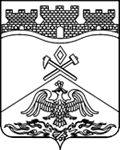             РОСТОВСКАЯ ОБЛАСТЬмуниципальное бюджетное общеобразовательноеучреждение г.Шахты Ростовской области 
«Средняя общеобразовательная школа №27 имени Д.И. Донского»МБОУ СОШ №27 г.Шахты346516 Россия, г. Шахты, Ростовской области, ул. Азовская, 46, тел./факс (8636)26-87-41, e-mail:russchool27@rambler.ruРАБОЧАЯ ПРОГРАММАпо_____________________________________________________________(указать учебный предмет, курс)Уровень общего образования (класс)_______________________________________________________________(начальное общее, основное общее, среднее общее образование с указанием класса)Количество часов ____________Программа разработана на основе:Примерной программы основного общего образования по литературеПрограммы по литературе для 5-11 классов общеобразовательной школы. /Авторы- составители: Г. С. Меркин, С. А. Зинин, В. А. Чалмаев. М: ООО «ТИД«Русское слово»-РС», 2017(указать примерную программу/программы, издательство, год издания при наличии)г.Шахты2022ПОЯСНИТЕЛЬНАЯ ЗАПИСКАВажнейшее значение в формировании духовно богатой, гармонически развитой личности с высокими нравственными идеалами и эстетическими потребностями имеет художественная литература. Курс литературы в школе основывается на принципах связи искусства с жизнью, единства формы и содержания, историзма, традиций и новаторства, осмысления историко-культурных сведений, нравственно-эстетических представлений, усвоения основных понятий теории и истории литературы, формирование умений оценивать и анализировать художественные произведения, овладения богатейшими выразительными средствами русского литературного языка.Согласно государственному образовательному стандарту, изучение литературы в основной школе направлено на достижение следующих целей:воспитание духовно-развитой личности, осознающей свою принадлежность к родной культуре, обладающей гуманистическим мировоззрением, общероссийским гражданским сознанием, чувством патриотизма; воспитание любви к русской литературе и культуре, уважения к литературам и культурам других народов; обогащение духовного мира школьников, их жизненного и эстетического опыта;развитиепознавательных интересов, интеллектуальных и творческих способностей, устной и письменной речи учащихся; формирование читательской культуры, представления о специфике литературы в ряду других искусств, потребности в самостоятельном	чтении художественной литературы, эстетического вкуса на основе освоения художественных текстов;освоение знаний о русской литературе, ее духовно-нравственном и эстетическом значении; о выдающихся произведениях русских писателей, их жизни и творчестве, об отдельных произведениях зарубежной классики;овладение умениями творческого чтения и анализа художественных произведений с привлечением необходимых сведений по теории и истории литературы;	умением выявлять в них конкретно-историческое и общечеловеческое содержание, правильно пользоваться русским языком.На основании требований государственного образовательного стандарта в содержании рабочей программы предполагается реализовать актуальные в настоящее время компетентностный, личностно-ориентированный, деятельностный подходы, которые определяют задачи обучения:формирование способности понимать и эстетически воспринимать произведения русской и зарубежной литературы;обогащение духовного мира учащихся путём приобщения их к нравственным ценностям и художественному многообразию литературы;развитие и совершенствование устной и письменной речи учащихся.Рабочая программа обеспечивает взаимосвязанное развитие и совершенствованиеключевых, общепредметных и предметных компетенций. Это устремление зависит от степени эстетического, историко-культурного, духовного развития школьника. Отсюда возникает необходимость активизировать художественно-эстетические потребности детей, развивать их литературный вкус и подготовить к самостоятельному эстетическому восприятию и анализу художественного произведения.Цели изучения литературы могут быть достигнуты при обращении к художественнымПроизведениям, которые давно и всенародно признаны классическими с точки зрения их художественного качества и стали достоянием отечественной и мировой литературы. Следовательно, цель литературного образования в школе состоит и в том, чтобы познакомить учащихся с классическими образцами мировой словесной культуры, обладающими высокими художественными достоинствами, выражающими жизненную правду, общегуманистические идеалы, воспитывающими высокие нравственные чувства у человека читающего.Личностными результатами, формируемыми при изучении предмета «Литература», являются:совершенствование духовно-нравственных качеств личности, воспитание чувства любви к многонациональному Отечеству, уважительного отношения к русской литературе, к культурам других народов;использование для решения познавательных и коммуникативных задач различных источников информации (словари, энциклопедии, интернет-ресурсы и др.).Метапредметными результатами изучения курса «Литература» является формирование универсальных учебных действий.1.Регулятивные УУД:самостоятельно формулировать проблему (тему) и цели урока; иметь способность к целеполаганию, включая постановку новых целей;самостоятельно анализировать условия и пути достижения цели;самостоятельно составлять план решения учебной проблемы;работать по плану, сверяя свои действия с целью, прогнозировать, корректировать свою деятельность;в диалоге с учителем вырабатывать критерии оценки и определять степень успешности своей работы и работы других в соответствии с этими критериями.2.Познавательные УУД:самостоятельно вычитывать все виды текстовой информации: фактуальную, подтекстовую, концептуальную; адекватно понимать основную и дополнительную информацию текста, воспринятого на слух;пользоваться разными видами чтения: изучающим, просмотровым, ознакомительным;извлекать информацию, представленную в разных формах (сплошной текст; несплошной текст - иллюстрация, таблица, схема);пользоваться различными видами аудирования (выборочным, ознакомительным, детальным);перерабатывать и преобразовывать информацию из одной формы в другую (составлять план, таблицу, схему);излагать содержание прочитанного (прослушанного) текста подробно, сжато, выборочно;пользоваться словарями, справочниками;осуществлять анализ и синтез;устанавливать причинно-следственные связи;строить рассуждения.3.Коммуникативные УУД:учитывать разные мнения и стремиться к координации различных позиций в сотрудничестве;уметь формулировать собственное мнение и позицию, аргументировать её и координировать её с позициями партнёров в сотрудничестве при выработке общего решения в совместной деятельности;уметь устанавливать и сравнивать разные точки зрения прежде, чем принимать решения и делать выборы;уметь договариваться и приходить к общему решению в совместной деятельности, в том числе в ситуации столкновения интересов;уметь задавать вопросы, необходимые для организации собственной деятельности и сотрудничества с партнёром;уметь осуществлять взаимный контроль и оказывать в сотрудничестве необходимую взаимопомощь;осознавать важность коммуникативных умений в жизни человека;оформлять свои мысли в устной и письменной форме с учётом речевой ситуации; создавать тексты различного типа, стиля, жанра;оценивать и редактировать устное и письменное речевое высказывание;адекватно использовать речевые средства для решения различных коммуникативных задач; владеть монологической и диалогической формами речи, различными видами монолога и диалога;высказывать и обосновывать свою точку зрения;слушать и слышать других, пытаться принимать иную точку зрения, быть готовым корректировать свою точку зрения;выступать перед аудиторией сверстников с сообщениями;договариваться и приходить к общему решению в совместной деятельности;задавать вопросыПредметные результаты выпускников основной школы состоят в следующем:в познавательной сфере:понимание ключевых проблем изученных произведений русского фольклора и фольклора других народов, древнерусской литературы, литературы XVIII в., русских писателей XIX—XX вв., литературы народов России и зарубежной литературы;понимание связи литературных произведений с эпохой их написания, выявление заложенных в них вневременных, непреходящих нравственных ценностей и их современного звучания;умение анализировать литературное произведение: определять его принадлежность к одному из литературных родов и жанров; понимать и формулировать тему, идею, нравственный пафос литературного произведения, характеризовать его героев, сопоставлять героев одного или нескольких произведений;определение в произведении элементов сюжета, композиции, изобразительно-выразительных средств языка, понимание их роли в раскрытии идейно-художественного содержания произведения (элементы филологического анализа);владение элементарной литературоведческой терминологией при анализе литературного произведения;в ценностно-ориентационной сфере:приобщение к духовно-нравственным ценностям русской литературы и культуры, сопоставление их с духовно-нравственными ценностями других народов;формулирование собственного отношения к произведениям русской литературы, их оценка;собственная интерпретация (в отдельных случаях) изученных литературных произведений;понимание авторской позиции и свое отношение к ней;в коммуникативной сфере:восприятие на слух литературных произведений разных жанров, осмысленное чтение и адекватное восприятие;умение пересказывать прозаические произведения или их отрывки с использованием образных средств русского языка и цитат из текста; отвечать на вопросы по прослушанному или прочитанному тексту; создавать устные монологические высказывания разного типа; уметь вести диалог;написание изложений и сочинений на темы, связанные с тематикой, проблематикой изученных произведений, классные и домашние творческие работы, рефераты на литературные и общекультурные темы;в эстетической сфере:понимание образной природы литературы как явления словесного искусства;эстетическое восприятие произведений литературы; формирование эстетического вкуса;понимание русского слова в его эстетической функции, роли изобразительно-выразительных языковых средств в создании художественных образов литературных произведений.Планируемые результаты освоения учебного предметаЛичностные, метапредметные и предметные результаты освоения курса(предмета) литературыЛичностные результаты:Будут сформированы в:1) совершенствовании духовно-нравственных качеств личности, воспитании чувства любви к многонациональному Отечеству, уважительного отношения к русской литературе, к культурам других народов;2) использовании для решения познавательных и коммуникативных задач различных источников информации (словари, энциклопедии, интернет-ресурсы и др.).Метапредметные результаты изучения предмета «Литература» в основной школе:Будут сформированы:1) Регулятивные УУД:- самостоятельно формулировать проблему (тему) и цели урока; иметь способность к целеполаганию, включая постановку новых целей;- самостоятельно анализировать условия и пути достижения цели;- самостоятельно составлять план решения учебной проблемы;- работать по плану, сверяя свои действия с целью, прогнозировать, корректировать свою деятельность;- в диалоге с учителем вырабатывать критерии оценки и определять степень успешности своей работы и работы других в соответствии с этими критериями.2) Познавательные УУД:- самостоятельно вычитывать все виды текстовой информации: фактуальную, подтекстовую, концептуальную; адекватно понимать основную и дополнительную информацию текста, воспринятого на слух;- пользоваться разными видами чтения: изучающим, просмотровым, ознакомительным;- извлекать информацию, представленную в разных формах (сплошной текст; несплошной текст – иллюстрация, таблица, схема);- пользоваться различными видами аудирования (выборочным, ознакомительным, детальным);- перерабатывать и преобразовывать информацию из одной формы в другую (составлять план, таблицу, схему);- излагать содержание прочитанного (прослушанного) текста подробно, сжато, выборочно;- пользоваться словарями, справочниками;- осуществлять анализ и синтез;- устанавливать причинно-следственные связи;- строить рассуждения.3) Коммуникативные УУД:- учитывать разные мнения и стремиться к координации различных позиций в сотрудничестве;- уметь формулировать собственное мнение и позицию, аргументировать её и координировать её с позициями партнёров в сотрудничестве при выработке общего решения в совместной деятельности;- уметь устанавливать и сравнивать разные точки зрения прежде, чем принимать решения и делать выборы;- уметь договариваться и приходить к общему решению в совместной деятельности, в том числе в ситуации столкновения интересов;- уметь задавать вопросы, необходимые для организации собственной деятельности и сотрудничества с партнёром;- уметь осуществлять взаимный контроль и оказывать в сотрудничестве необходимую взаимопомощь;- осознавать важность коммуникативных умений в жизни человека;- оформлять свои мысли в устной и письменной форме с учётом речевой ситуации; создавать тексты различного типа, стиля, жанра;- оценивать и редактировать устное и письменное речевое высказывание;- адекватно использовать речевые средства для решения различных коммуникативных задач; владеть монологической и диалогической формами речи, различными видами монолога и диалога;- высказывать и обосновывать свою точку зрения;- слушать и слышать других, пытаться принимать иную точку зрения, быть готовым корректировать свою точку зрения;- выступать перед аудиторией сверстников с сообщениями;- договариваться и приходить к общему решению в совместной деятельности;- задавать вопросы.Предметные результаты выпускников основной школы состоят в следующем:1) в познавательной сфере:- понимание ключевых проблем изученных произведений русского фольклора и фольклора других народов, древнерусской литературы, литературы XVIII в., русских писателей XIX—XX вв., литературы народов России и зарубежной литературы;  - понимание связи литературных произведений с эпохой их написания, выявление заложенных в них вневременных, непреходящих нравственных ценностей и их современного звучания;- умение анализировать литературное произведение: определять его принадлежность к одному из литературных родов и жанров; понимать и формулировать тему, идею, нравственный пафос литературного произведения, характеризовать его героев, сопоставлять героев одного или нескольких произведений;- определение в произведении элементов сюжета, композиции, изобразительно-выразительных средств языка, понимание их роли в раскрытии идейно-художественного содержания произведения (элементы филологического анализа);- владение элементарной литературоведческой терминологией при анализе литературного произведения;2) в ценностно-ориентационной сфере:- приобщение к духовно-нравственным ценностям русской литературы и культуры, сопоставление их с духовно-нравственными ценностями других народов;- формулирование собственного отношения к произведениям русской литературы, их оценка;- собственная интерпретация (в отдельных случаях) изученных литературных произведений;- понимание авторской позиции и свое отношение к ней;3) в коммуникативной сфере:- восприятие на слух литературных произведений разных жанров, осмысленное чтение и адекватное восприятие;- умение пересказывать прозаические произведения или их отрывки с использованием образных средств русского языка и цитат из текста; отвечать на вопросы по прослушанному или прочитанному тексту; создавать устные монологические высказывания разного типа; уметь вести диалог;- написание изложений и сочинений на темы, связанные с тематикой, проблематикой изученных произведений, классные и домашние творческие работы, рефераты на литературные и общекультурные темы;4) в эстетической сфере:- понимание образной природы литературы как явления словесного искусства;- эстетическое восприятие произведений литературы; формирование эстетического вкуса;- понимание русского слова в его эстетической функции, роли изобразительно-выразительных языковых средств в создании художественных образов литературных произведений.К концу обучения в восьмом классе ученик научится:Личностные результаты, формируемые при изучении содержания данного курсаОбучающийся научится:- осознавать эстетическую ценность русской литературы;- воспринимать художественный текст как произведение искусства, послание автора читателю, современнику и потомку оценивать ситуации с точки зрения правил поведения и этики.Обучающийся получит возможность научиться:- оценивать интерпретацию художественного текста, созданную средствами других искусств; оценивать собственную учебную деятельность: свои достижения, самостоятельность, инициативу, ответственность, причины неудач.Метапредметные результаты, формируемые при изучении содержания данного курсаОбучающийся научится:- осуществлению контроля в констатирующей и предвосхищающей позиции;- корректировать деятельность: вносить изменения в процесс с учетом возникших трудностей и ошибок, намечать способы их устранения; работать в группе; осуществлять коммуникативную рефлексию; осуществлять поиск необходимой информации для выполнения учебных заданий с использованием учебной и дополнительной литературы (включая электронные, цифровые) в открытом информационном пространстве, в т.ч. контролируемом пространстве Интернета;- осуществлять запись (фиксацию) указанной учителем информации, в том числе с помощью инструментов ИКТ;- строить сообщения в устной и письменной форме;- анализировать изучаемые объекты с выделением существенных и несущественных признаков;- осуществлять синтез как составление целого из частей; устанавливать причинно-следственные связи в изучаемом круге явлений;- строить рассуждения в форме связи простых суждений об объекте, его строении, свойствах и связях; обобщать (самостоятельно выделять ряд или класс объектов);- подводить анализируемые объекты (явления) под понятие на основе распознавания объектов, устанавливать аналогии.Обучающийся получит возможность научиться:- адекватной оценке трудностей;- адекватной оценке своих возможностей;- оказывать поддержку и содействие тем, от кого зависит достижений целей в совместной деятельности;- осуществлять коммуникативную рефлексию.Предметные результаты освоения обучающимися содержания данной программыОбучающийся научится:Устное народное творчество- осознанно воспринимать и понимать фольклорный текст;- различать фольклорные и литературные произведения, обращаться к пословицам, поговоркам, фольклорным образам, традиционным фольклорным приёмам в различных ситуациях речевого общения, сопоставлять фольклорную сказку и ее интерпретацию средствами других искусств (иллюстрация, мультипликация, художественный фильм);- выделять нравственную проблематику фольклорных текстов как основу для развития представлений о нравственном идеале своего и русского народов, формирования представлений о русском национальном характере;- выбирать фольклорные произведения для самостоятельного чтения ,учитывая жанрово-родовые признаки произведений устного народного творчества;- целенаправленно использовать малые фольклорные жанры в своих устных и письменных высказываниях;- определять с помощью пословицы жизненную/вымышленную ситуацию;- выразительно читать произведения устного народного творчества, соблюдая соответствующий интонационный рисунок устного рассказывания.Древнерусская литература. Русская литература XVIII в. Русская литература XIX—XX вв.Литература народов России. Зарубежная литература- воспринимать осознанно художественное произведение в единстве формы и содержания;- понимать художественный текст и давать его смысловой анализ;- интерпретировать прочитанное, устанавливать поле читательских ассоциаций, отбирать произведения для чтения; - воспринимать художественный текст как произведение искусства, послание автора читателю, современнику и потомку;- определять для себя актуальную и перспективную цели чтения художественной литературы;- выбирать произведения для самостоятельного чтения;- выявлять и интерпретировать авторскую позицию, определяя свое к ней отношение, и на этой основе формировать собственные ценностные ориентации;- определять актуальность произведений для читателей разных поколений и вступать в диалог с другими читателями;- анализировать и истолковывать произведения разной жанровой природы, аргументировано формулируя свое отношение к прочитанному;- создавать собственный текст аналитического и интерпретирующего характера в различных форматах; - сопоставлять произведение словесного искусства и его воплощение в других искусствах;- работать с разными источниками информации и владеть основными способами ее обработки и презентации.Обучающийся получит возможность научиться:Устное народное творчествосравнивая произведения, принадлежащие разным народам, видеть в них воплощение нравственного идеала конкретного народа (находить общее и различное с идеалом русского и своего народов); рассказывать о самостоятельно прочитанном произведении, обосновывая свой выбор.Древнерусская литература. Русская литература XVIII в. Русская литература XIX—XX вв.Литература народов России. Зарубежная литература- выбирать путь анализа произведения, адекватный жанрово-родовой природе художественного текста;- дифференцировать элементы поэтики художественного текста, видеть их художественную и смысловую функцию;- сопоставлять «чужие» тексты интерпретирующего характера, аргументировано оценивать их;- оценивать интерпретацию художественного текста, созданную средствами других искусств;- создавать собственную интерпретацию изученного текста средствами других искусств;- сопоставлять произведения русской и мировой литературы самостоятельно (или под руководством учителя), определяя линии сопоставления, выбирая аспект для сопоставительного анализа; вести самостоятельную проектно-исследовательскую деятельность и оформлять еѐ результаты в разных форматах (работа исследовательского характера, реферат, проект).Ценностные ориентиры содержания  предмета «Литература».Литература тесно связана с другими учебными предметами и, в первую очередь, с русским языком. Содержание обоих курсов базируется на основах фундаментальных наук (лингвистики, стилистики, литературоведения, фольклористики и др.) и предполагает постижение языка и литературы как национально-культурных ценностей. И русский язык, и литература формируют коммуникативные умения и навыки, лежащие в основе человеческой деятельности, мышления. Литература взаимодействует также с дисциплинами художественного цикла (музыкой, изобразительным искусством, мировой художественной культурой): на уроках литературы формируется эстетическое отношение к окружающему миру. Вместе с историей и обществознанием литература обращается к проблемам, непосредственно связанным с общественной сущностью человека, формирует историзм мышления, обогащает культурно-историческую память учащихся, не только способствует освоению знаний по гуманитарным предметам, но и формирует у школьника активное отношение к действительности, к природе, ко всему окружающему миру.Одна из составляющих литературного образования - литературное творчество учащихся. Творческие работы различных жанров способствуют развитию аналитического и образного мышления школьника, в значительной мере формируя его общую культуру и социально-нравственные ориентиры.Главной целью рабочей программы является формирование способности ориентироваться в информационно-культурном пространстве путем реализации в курсе литературы метапредметных программ: «Развитие УУД», «Формирование ИКТ-компетентности обучающихся», «Основы учебно-исследовательской и проектной деятельности», «Основы смыслового чтения и работы с текстом».Личностные задачи:воспитание патриотизма, любви и уважения к Отечеству; усвоение гуманистических, демократических и традиционных ценностей российского общества; воспитание чувства ответственности и долга перед Родиной;формирование ответственного отношения к учению, готовности и способности к саморазвитию и самообразованию;формирование осознанного, уважительного и доброжелательного отношения к другому человеку;освоение социальных норм, правил поведения, ролей и форм социальной жизни;формирование нравственных чувств и нравственного поведения, осознанного и ответственного отношения к собственным поступкам;формирование коммуникативной компетентности в общении со сверстниками;формирование основ экологической культуры и необходимости бережного отношения к окружающей среде;осознание значения семьи в жизни человека и общества, уважительное и заботливое отношение к членам своей семьи; Метапредметные задачи:умение самостоятельно определять цели своего обучения, формулировать для себя новые задачи в учёбе, развивать интересы своей познавательной деятельности;умение оценивать правильность выполнения учебной задачи, собственные возможности её решения;владение основами самоконтроля, самооценки, принятия решений;умение определять понятия, строить логическое рассуждение, делать выводы;смысловое чтение;умение работать индивидуально и в группе; формулировать, аргументировать и отстаивать своё мнение;владение устной и письменной речью; монологической контекстной речью;формирование и развитие компетентности в области использования информационно-коммуникационных технологий;Предметные задачи/результаты:понимание непреходящих нравственных ценностей литературных произведений и их современного звучания;умение анализировать литературное произведение: понимать и формулировать тему, идею; характеризовать его героев, сопоставлять героев одного или нескольких произведений;определение в произведении элементов сюжета, композиции, изобразительно-выразительных средств языка; владение элементарной литературоведческой терминологией;приобщение к духовно-нравственным ценностям русской литературы и культуры;формулирование собственного отношения к произведениям литературы, их оценка;восприятие на слух литературных произведений разных жанров, осмысленное чтение и адекватное восприятие;умение пересказывать прозаические произведения или их отрывки с использованием образных средств русского языка;эстетическое восприятие произведений литературы; формирование эстетического вкуса.Место учебного предмета «Литература» в учебном планеФедеральный базисный план отводит на изучение литературы в 8 классе 2 час в неделю, всего 68 часов в год.Программа реализуется в один год. Согласно календарному учебному графику и расписанию уроков рабочая программа составлена на 68 часов. Материал изучается в полном объёме.СОДЕРЖАНИЕ КУРСА В 8 КЛАССЕСогласно государственному образовательному стандарту, изучение литературы в основной школе направлено на достижение следующих целей:воспитание духовно развитой личности, готовой к самопознанию и самосовершенствованию, способной к созидательной деятельности в современном мире; формирование гуманистического мировоззрения, национального самосознания, гражданской позиции, чувства патриотизма, любви и уважения к литературе и ценностям отечественной культуры;развитие представлений о специфике литературы в ряду других искусств; культуры читательского восприятия художественного текста, понимания авторской позиции, исторической и эстетической обусловленности литературного процесса; образного и аналитического мышления, эстетических и творческих способностей учащихся, читательских интересов, художественного вкуса; устной и письменной речи учащихся;освоение текстов художественных произведений в единстве содержания и формы, основных историко-литературных сведений и теоретико-литературных понятий; формирование общего представления об историко-литературном процессе;совершенствование умений анализа и интерпретации литературного произведения как художественного целого в его историко-литературной обусловленности с использованием теоретико-литературных знаний; написания сочинений различных типов; поиска, систематизации и использования необходимой информации, в том числе в сети Интернета.Для достижения поставленных целей необходима реализация следующих задач:развивать интеллектуальные и творческие способности учащихся, необходимые для успешной социализации и самореализации личности;развивать умение смыслового чтения и анализа, основанного на понимании образной природы искусства слова, опирающегося на принципы единства художественной формы и содержания, связи искусства с жизнью, историзма;формировать умение читать, комментировать, анализировать и интерпретировать художественный текст;способствовать овладению возможными алгоритмами постижения смыслов, заложенных в художественном тексте (или любом другом речевом высказывании), и создание собственного текста, представление своих оценок и суждений по поводу прочитанного;способствовать овладению важнейшими общеучебными умениями и универсальными учебными действиями (формулировать цели деятельности, планировать ее, осуществлять библиографический поиск, находить и обрабатывать необходимую информацию из различных источников, включая Интернет и др.);научить использовать опыт общения с произведениями художественной литературы в повседневной жизни и учебной деятельности, речевом самосовершенствовании;повысить индивидуальную активность;повысить внутреннюю мотивацию к изучению предметов;расширить кругозор школьников. Содержание программы учебного предмета «Литература»ВведениеСвоеобразие курса литературы в 8 классе. Художественная литература и история. Значение художественного произведения в культурном наследии страны. Творческий процесс.Теория литературы: литература и история, писатель и его роль в развитии литературного процесса, жанры и роды литературы.Из устного народного творчестваИсторические песни: «Иван Грозный молится по сыне», «Возвращение Филарета», «Разин и девка-астраханка» (на выбор), «Солдаты готовятся штурмовать Орешек», «Солдаты освобождают Смоленск» («Как повыше было города Смоленска...»).Связь с представлениями и исторической памятью и отражение их в народной песне; песни-плачи, средства выразительности в исторической песне; нравственная проблематика в исторической песне и песне-плаче.Теория литературы: песня как жанр фольклора, историческая песня, отличие исторической песни от былины, песня-плач.Развитие речи: различные виды чтения, составление словаря одной из исторических песен.Связь с другими искусствами: прослушивание музыкальных песен.Краеведение: запись музыкального фольклора региона.Возможные виды внеурочной деятельности: встреча с фольклорным коллективом, вечер народной песни.Из древнерусской литературы«Слово о погибели Русской земли», из «Жития Александра Невского», «Сказание о Борисе и Глебе» (в сокращении), «Житие Сергия Радонежского». Тема добра и зла в произведениях русской литературы. Глубина и сила нравственных представлений о человеке; благочестие, доброта, открытость, неспособность к насилию, святость, служение Богу, мудрость, готовность к подвигу во имя Руси — основные нравственные проблемы житийной литературы; тематическое многообразие древнерусской литературы.Теория литературы: житийная литература; сказание, слово и моление как жанры древнерусской литературы; летописный свод.Развитие речи: различные виды чтения и пересказа, формулировки и запись выводов, наблюдения над лексическим составом произведений.Связь с другими искусствами: работа с иллюстрациями.Из литературы XVIII векаГ.Р. ДержавинПоэт и государственный чиновник. Отражение в творчестве фактов биографии и личных представлений. Стихотворения: «Памятник», «Вельможа» (служба, служение, власть и народ, поэт и власть — основные мотивы стихотворений). Тема поэта и поэзии.Теория литературы: традиции классицизма в лирическом тексте.Развитие речи: выразительное чтение, письменный ответ на вопрос, запись ключевых слов и словосочетаний.Н.М. КарамзинОсновные вехи биографии. Карамзин и Пушкин. Повесть «Бедная Лиза» — новая эстетическая реальность. Основная проблематика и тематика, новый тип героя, образ Лизы.Теория литературы: сентиментализм как литературное направление, сентиментализм и классицизм (чувственное начало в противовес рациональному), жанр сентиментальной повести.Развитие речи: различные виды чтения и пересказа, формулировка и запись выводов, похвальное слово историку и писателю. Защита реферата «Карамзин на страницах романа Ю.Н.Тынянова «Пушкин».Из литературы XIX векаПоэты пушкинского круга. Предшественники и современникиВ.А. Жуковский. «Лесной царь», «Море», «Невыразимое».К.Ф. Рылеев. «Иван Сусанин », «Смерть Ермака ».К.Н. Батюшков. «Переход русских войск через Неман», «Надпись к портрету Жуковского », «Есть наслаждение ив дикости лесов...», «Мой гений».Е.А. Баратынский. «Чудный град порой сольется...»,«Разуверение», «Муза ».А.А. Дельвиг. «Русская песня» («Соловей мой, соловей...»), «Романс», «Идиллия».Н.М.Языков. «Пловец», «Родина».Краткие сведения о поэтах. Основные темы, мотивы. Система образно-выразительных средств в балладе, художественное богатство поэтических произведений. В кругу собратьев по перу (Пушкин и поэты его круга).Теория литературы: баллада (развитие представлений), элегия, жанровое образование — дума, песня, «легкая» поэзия, элементы романтизма, романтизм.Развитие речи: составление цитатного или тезисного плана, выразительное чтение наизусть, запись тезисного плана.Связь с другими искусствами: работа с музыкальными произведениями.Возможные виды внеурочной деятельности: вечер в литературной гостиной «Песни и романсы на стихи поэтов начала XIX века».А.С. ПушкинТематическое богатство поэзии А.С. Пушкина. Стихотворения: «И. И. Пущину», «19 октября 1825 года», «Песни о Стеньке Разине». Повесть «Пиковая дама» (обзор).История написания и основная проблематика. «Маленькие трагедии» (обзор, содержание одного произведения по выбору). Самостоятельная характеристика тематики и системы образов по предварительно составленному плану. Роман «Капитанская дочка»: проблематика (любовь и дружба, любовь и долг, вольнолюбие, осознание предначертанья, независимость, литература и история). Система образов романа. Отношение писателя к событиям и героям. Новый тип исторической прозы.Теория литературы: послание, песня, художественно-выразительная роль частей речи (местоимение), поэтическая интонация, исторический роман.Развитие речи: выразительное чтение, чтение наизусть, составление планов разных типов, подготовка тезисов, сочинение.Связь с другими искусствами: работа с иллюстрациями и музыкальными произведениями. «Пиковая дама» и «Маленькие трагедии» в музыке, театре и кино.Краеведение: дорогами Гринева и Пугачева (по страницам пушкинской повести и географическому атласу).Возможные виды внеурочной деятельности: встреча в литературной гостиной «Адресаты лирики А.С. Пушкина».М.Ю. ЛермонтовКавказ в жизни и творчестве. Поэма «Мцыри»: свободолюбие, готовность к самопожертвованию, гордость, сила духа — основные мотивы поэмы; художественная идея и средства ее выражения; образ-персонаж, образ-пейзаж. «Мцыри — любимый идеал Лермонтова » (В. Белинский).Теория литературы: сюжет и фабула в поэме; лироэпическая поэма; роль вступления, лирического монолога; романтическое движение; поэтический синтаксис (риторические фигуры). Романтические традиции.Развитие речи: различные виды чтения, чтение наизусть, составление цитатного плана, устное сочинение.Связь с другими искусствами: работа с иллюстрациями.Краеведение: заочная литературно-краеведческая экскурсия «М.Ю. Лермонтов на Кавказе».Возможные виды внеурочной деятельности: час эстетического воспитания «М.Ю. Лермонтов — художник».Н.В. ГогольОсновные вехи биографии писателя. А.С. Пушкин и Н.В. Гоголь. Комедия «Ревизор»: творческая и сценическая история пьесы, русское чиновничество в сатирическом изображении Н.В. Гоголя: разоблачение пошлости, угодливости, чинопочитания, беспринципности, взяточничества, лживости и авантюризма, равнодушного отношения к служебному долгу. Основной конфликт пьесы и способы его разрешения.Теория литературы: драма как род литературы, своеобразие драматических произведений, комедия, развитие понятий о юморе и сатире, «говорящие» фамилии, фантастический элемент как прием создания комической ситуации, комический рассказ.Развитие речи: различные виды чтения и комментирования, цитатный план, сочинение сопоставительного характера, формулировка тем творческих работ, подготовка вопросов для обсуждения.Связь с другими искусствами: работа с иллюстрациями, инсценировка, сценическая история пьесы.Краеведение: Петербург в жизни и судьбе Н.В. Гоголя.Возможные виды внеурочной деятельности: дискуссия в литературной гостиной «Долго ли смеяться над тем, над чем смеялся еще Н.В. Гоголь?»; час эстетического воспитания «Н.В. Гоголь и А.С. Пушкин».И.С. ТургеневОсновные вехи биографии И.С. Тургенева. Произведения писателя о любви: повесть «Ася». Возвышенное и трагическое в изображении жизни и судьбы героев. Образ Аси: любовь, нежность, верность, постоянство; цельность характера — основное в образе героини.Теория литературы: лирическая повесть, тропы и фигуры в художественной стилистике повести.Развитие речи: различные виды пересказа, тезисный план, дискуссия, письменная характеристика персонажа, отзыв о прочитанном.Связь с другими искусствами: подбор музыкальных фрагментов для возможной инсценировки, рисунки учащихся.Возможные виды внеурочной деятельности: дискуссия в литературной гостиной (тема дискуссии формулируется учащимися).Н.А. НекрасовОсновные вехи биографии Н.А. Некрасова. Судьба и жизнь народная в изображении поэта. «Внимая ужасам войны...», «Зеленый шум». Человек и природа в стихотворении.Теория литературы: фольклорные приемы в поэзии; песня; народность (создание первичных представлений); выразительные средства художественной речи: эпитет, бессоюзие; роль глаголов и глагольных форм.Развитие речи: выразительное чтение наизусть, составление словаря для характеристики лирического персонажа.Связь с другими искусствами: использование музыкальных записей.А.А.ФетКраткие сведения о поэте. Мир природы и духовности в поэзии А.А. Фета: «Учись у них: у дуба, у березы…», «Целый мир от красоты…». Гармония чувств, единство с миром природы, духовность — основные мотивы лирики А.А. Фета.Развитие речи: выразительное чтение, устное рисование, письменный ответ на вопрос.Возможные виды внеурочной деятельности: литературный вечер «Стихи и песни о родине и родной природе поэтов XIX века»:Н.И. Г н е д и ч. «Осень»;П.А.Вяземский. «Береза», «Осень»;А.Н. Плещеев. «Отчизна»;Н.П. Огарев. «Весною», «Осенью»;И.З. Суриков. «После дождя»;И.Ф. Анненский. «Сентябрь»,  «Зимний романс» и др.А.Н. ОстровскийКраткие сведения о писателе. Пьеса-сказка «Снегурочка»: своеобразие сюжета. Связь с мифологическими и сказочными сюжетами. Образ Снегурочки. Народные обряды, элементы фольклора в сказке. Язык персонажей.Теория литературы: драма.Развитие речи: чтение по ролям, письменный отзыв на эпизод, составление цитатного плана к сочинению.Связь с другими искусствами: прослушивание грамзаписи, музыкальная версия «Снегурочки». А.Н. Островский и Н.А. Римский-Корсаков.Л. Н. ТолстойОсновные вехи биографии писателя. «Отрочество» (главы из повести); становление личности в борьбе против жестокости и произвола — рассказ «После бала». Нравственность и чувство долга, активный и пассивный протест, истинная и ложная красота, неучастие во зле, угасание любви — основные мотивы рассказа. Приемы создания образов. Судьба рассказчика для понимания художественной идеи произведения.Теория литературы: автобиографическая проза, композиция и фабула рассказа.Развитие речи: различные виды пересказа, тезисный план, сочинение-рассуждение.Связь с другими искусствами: работа с иллюстрациями; рисунки учащихся.Из литературы XX векаМ. ГорькийОсновные вехи биографии писателя. Рассказы «Мой спутник», «Макар Чудра». Проблема цели и смысла жизни, истинные и ложные ценности жизни. Художественное своеобразие ранней прозы М. Горького.Теория литературы: традиции романтизма, жанровое своеобразие, образ-символ.Развитие речи: различные виды чтения и пересказа, цитатный план, сочинение с элементами рассуждения.Связь с другими искусствами: работа с иллюстрациями, рисунки учащихся, кинематографические версии ранних рассказов М. Горького.Краеведение: книжная выставка «От Нижнего Новгорода — по Руси».В. В. МаяковскийКраткие сведения о поэте. «Я» и «вы», поэт и толпа в стихах В.В. Маяковского: «Хорошее отношение к лошадям».Теория литературы: неологизмы, конфликт в лирическом стихотворении, рифма и ритм в лирическом стихотворении.Развитие речи: выразительное чтение, чтение наизусть.Возможные виды внеурочной деятельности: вечер в литературной гостиной «В.В. Маяковский — художник и актер».Краеведение: «Москва В. Маяковского». Литературная викторина по материалам конкурсных работ учащихся.О серьезном — с улыбкой (сатира начала XX века)Н.А. Тэффи «Свои и чужие»; М.М. Зощенко. «Обезьяний язык». Большие проблемы «маленьких людей»; человек и государство; художественное своеобразие рассказов: от литературного анекдота — к фельетону, от фельетона — к юмористическому рассказу.Теория литературы: литературный анекдот, юмор, сатира, ирония, сарказм (расширение представлений о понятиях).Развитие речи: различные виды чтения и пересказа, составление словаря лексики персонажа.Н.А. ЗаболоцкийКраткие сведения о поэте. Стихотворения: «Я не ищу гармонии в природе…», «Старая актриса», «Некрасивая девочка» — по выбору. Поэт труда, красоты, духовности. Тема творчества в лирике Н. Заболоцкого 50—60-х годов.Развитие речи: выразительное чтение наизусть, сочинение-рассуждение.Возможные виды внеурочной деятельности: час поэзии «Что есть красота?..».М.В. ИсаковскийОсновные вехи биографии поэта. Стихотворения: «Катюша», «Враги сожгли родную хату», «Три ровесницы». Творческая история стихотворения «Катюша». Продолжение в творчестве М.В. Исаковского традиций устной народной поэзии и русской лирики XIX века.Теория литературы: стилизация, устная народная поэзия, тема стихотворения.Развитие речи: выразительное чтение.Возможные виды внеурочной деятельности: литературно-музыкальный вечер «Живое наследие М.В. Исаковского».В.П. АстафьевКраткие сведения о писателе. Человек и война, литература и история в творчестве В.П. Астафьева: рассказ «Фотография, на которой меня нет». Проблема нравственной памяти в рассказе. Отношение автора к событиям и персонажам, образ рассказчика.Развитие речи: различные виды чтения, сложный план к сочинению, подбор эпиграфа.Краеведение: выставка «На родине писателя» (по материалам периодики и произведений В.П. Астафьева).Возможные виды внеурочной деятельности: литературный вечер «Музы не молчали»:А.А. Ахматова. «Нежно с девочками простились…»;Д.С.Самойлов. «Перебирая наши даты…»;М.В. Исаковский. «Враги сожгли родную хату»;К.М. Симонов. «Жди меня»;П.Г. Антокольский. «Сын» (отрывки из поэмы);О.Ф. Берггольц. «Памяти защитников»; М. Джалиль. «Мои песни», «Дуб»; Е.А. Евтушенко. «Свадьбы»; Р.Г. Гамзатов. «Журавли» и др.А.Т. ТвардовскийОсновные вехи биографии. Судьба страны в поэзии А.Т. Твардовского: «За далью — даль» (главы из поэмы). Россия на страницах поэмы. Ответственность художника перед страной — один из основных мотивов. Образ автора. Художественное своеобразие изученных глав.Теория литературы: дорога и путешествие в эпосе Твардовского.Развитие речи: различные виды чтения, цитатный план.Краеведение: о России — с болью и любовью (выставка произведений А. Твардовского).Возможные виды внеурочной деятельности: час поэзии «Судьба Отчизны»:А.А. Блок. «Есть минуты, когда не тревожит…»;В.В. Хлебников. «Мне мало нужно…»;Б.Л. Пастернак. «После вьюги»;М.В. Исаковский. «Катюша»;М.А. Светлов. «Веселая песня»;А.А. Вознесенский. «Слеги»;Р.И. Рождественский. «Мне такою нравится земля…»;B.C. Высоцкий. «Я не люблю» и др.В.Г. РаспутинОсновные вехи биографии писателя. XX век на страницах прозы В. Распутина. Нравственная проблематика повести «Уроки французского». Новое раскрытие темы детей на страницах повести. Центральный конфликт и основные образы повествования. Взгляд на вопросы сострадания, справедливости, на границы дозволенного. Мотивы милосердия, готовности прийти на помощь, способность к предотвращению жестокости, насилия в условиях силового соперничества.Теория литературы: развитие представлений о типах рассказчика в художественной прозе.Развитие речи: составление словаря понятий, характеризующих различные нравственные представления, подготовка тезисов к уроку-диспуту.Связь с другими искусствами: повесть В. Распутина на киноэкране.Из зарубежной литературыУ. ШекспирКраткие сведения о писателе. Трагедия «Ромео и Джульетта ». Певец великих чувств и вечных тем (жизнь, смерть, любовь, проблема отцов и детей). Сценическая история пьесы, «Ромео и Джульетта » на русской сцене.Теория литературы: трагедия (основные признаки жанра).Связь с другими искусствами: история театра.М. СервантесКраткие сведения о писателе. Роман «Дон Кихот»: основная проблематика (идеальное и обыденное, возвышенное и приземленное, мечта и действительность) и художественная идея романа. Образ Дон Кихота. Позиция писателя. Тема Дон Кихота в русской литературе. Донкихотство. Теория литературы: роман, романный герой.Развитие речи: дискуссия, различные формы пересказа, сообщения учащихся.Для заучивания наизустьГ.Р. Державин. «Памятник».В.А. Жуковский. «Сельское кладбище» (отрывок).А.С. Пушкин. «И.И. Пущину».М.Ю. Лермонтов. «Мцыри» (монолог).Н.А. Некрасов. «Тройка».А.А. Фет. «Учись у них: у дуба, у березы…»В.В. Маяковский. Стихотворение — по выбору.Н.А. Заболоцкий. Стихотворение — по выбору. А.Т. Твардовский.  «За далью — даль» (отрывок).Для домашнего чтенияИз устного народного творчества«В темном лесе, в темном лесе…», «Уж ты ночка, ты ноченька темная…», «Ивушка, ивушка, зеленая моя!..».Из древнерусской литературыИз «Моления Даниила Заточника», «Поход князя Игоря Святославовича Новгородского на половцев».Из литературы XIX векаИ.А. Крылов. «Кошка и Соловей ». В.А. Жуковский. «Кубок». К.Ф. Рылеев. «Державин». П.А. Вяземский. «Тройка».Е.А. Баратынский. «Мой дар убог, и голос мой негромок…», «Муза».А.С.Пушкин. «Муза», «Золото и булат», «Друзьям», «Вновь я посетил…»М.Ю. Лермонтов. «Дары Терека», «Маскарад». Н.В. Гоголь. «Портрет».И.С. Тургенев. «Три встречи», «Вешние воды», «Первая любовь».Н.А. Некрасов. «Коробейники», «Душно! без счастья и воли…», «Ты всегда хороша несравненно…», «Дедушка».А.А. Фет. «На заре ты ее не буди…», «Буря на небе вечернем…», «Я жду… Соловьиное эхо». Л.Н. Толстой. «Холстомер».Из литературы XX векаМ. Горький. «Сказки об Италии».А.А. Ахматова. «Вечером», «Вечерние столы, часы перед столом…», «Проводила друга до передней…». М.И. Цветаева. «Генералам 1812 года». С.А. Есенин. «Письмо матери». Б.Л. Пастернак. «Быть знаменитым некрасиво…»A.Грин. «Бегущая по волнам».В.П. Астафьев. «Ангел-хранитель». Я.В. Смеляков. «Хорошая девочка Аида».B.Шаламов. «Детский сад».В.М. Шукшин. «Гринька Малюгин», «Волки». В.Ф. Тендряков. «Весенние перевертыши». Д.С. Лихачев. «Заметки о русском».3.ТЕМАТИЧЕСКОЕ ПЛАНИРОВАНИЕВ тематическом планировании по предмету количество часов по сравнению с примерной программой сократилось (изменилось) с 70 часов до 68 часов в результате совпадения уроков с праздничными днями Постановление Правительства РФ « О переносе выходных дней» в 2018 году» от 26.06.2017г.  и Постановление Правительства РФ «О переносе выходных дней в 2020 году» от 10.07.2019 года №875.Выполнение учебной программы по предмету (прохождение программ) будет реализовано за счет резерва уроков и уплотнения учебного материала.(35-я  учебная неделя – обучающиеся проходят промежуточную аттестацию).4. КАлендарно-тематическое планированиеФО – фронтальный опрос, УО – устный опрос, ИР – индивидуальная работа, Т – тест, КЗ - карточки-задания, КР – входная контрольная работа, СР – самостоятельная работа, РГ – работа в группе, ВЧТ- выразительное чтение, ПР.- практическая работа, ВНЧ.-внеклассное чтение, С.-сочинение, ТЧТ- техника чтения ПО – письменный отзыв на самостоятельно прочитанное произведениеУтверждаю:пр. №182__от «31»_08__ 2022 г.Директор МБОУ СОШ № 27  __________________________              Гарковец Т.Г.№п/пТема разделакол-вочасовИз них:Из них:№п/пТема разделакол-вочасовтесты/проверочные работыР/Р1Введение 12Устное народное творчество23Древнерусская литература34Литература ХVIII века3Г.Р. Державин1Н.М. Карамзин25Литература ХIХ века27Поэты пушкинского круга2А.С. Пушкин.7М.Ю.Лермонтов31сН.В.Гоголь41сИ.С.Тургенев2Н.А.Некрасов1А.А.Фет1Н.А.Островский21Л.Н.Толстой511с6Литература ХХ века20М.Горький2В.Маяковский12вн.Н.А.Тэффи1М.М.Зощенко2Н.А.Заболоцкий31сМ.В.Исаковский1В.П.Астафьев2А.Т.Твардовский1Стих поэтов 20 века о Великой Отечественной войне2В.Г.Распутин52вн.1с7Зарубежная литература48Региональный компонент39Резерв5682/25/2№ урокаДатаДатаТема урокаВид контроля№ урокаПо плануФактТема урокаВид контроляВведение (1ч.)Введение (1ч.)Введение (1ч.)Введение (1ч.)Введение (1ч.)101.09Художественная литература и историяУОИз устного народного творчества (2ч.)Из устного народного творчества (2ч.)Из устного народного творчества (2ч.)Из устного народного творчества (2ч.)Из устного народного творчества (2ч.)202.09Исторические песни XVI века- XVII века. Связь с представлениями и исторической памятью и отражение их в народной песне.ВЧТ308.09Солдатские песни XVIII - XIX веков. Средства выразительности, проблематика в исторической песне и песне-плаче.ПРИз древнерусской литературы (3ч.)Из древнерусской литературы (3ч.)Из древнерусской литературы (3ч.)Из древнерусской литературы (3ч.)Из древнерусской литературы (3ч.)409.09«Житие Сергия Радонежского» (Избранные главы). Глубина и сила нравственных представлений о человеке.СР515.09«Слово о погибели Русской земли». Тема добра и зла в произведенияхФО616.09«Житие Александра Невского» (В сокращении). Благочестие, святость, служение Богу – основные проблемы житийной литературы.ФОИз литературы 18 века (3ч.)Из литературы 18 века (3ч.)Из литературы 18 века (3ч.)Из литературы 18 века (3ч.)Из литературы 18 века (3ч.)Г.Р.Державин (1ч.)Г.Р.Державин (1ч.)Г.Р.Державин (1ч.)Г.Р.Державин (1ч.)Г.Р.Державин (1ч.)722.09Державин Г.Р. Поэт и государственный чиновник. Тема поэта и поэзии в стихотворении «Памятник»ВЧН.М.Карамзин (2ч.)Н.М.Карамзин (2ч.)Н.М.Карамзин (2ч.)Н.М.Карамзин (2ч.)Н.М.Карамзин (2ч.)823.09Карамзин Н.М. Основные вехи биографии. Карамзин и Пушкин. «Бедная Лиза» - новая эстетическая реальность.ФО929.09Н.М.Карамзин «Бедная Лиза». Основная проблематика и тематика, новый тип героя. Образ Лизы.СРИз литературы 19 века (30ч.)Из литературы 19 века (30ч.)Из литературы 19 века (30ч.)Из литературы 19 века (30ч.)Из литературы 19 века (30ч.)Поэты пушкинского круга (2)Поэты пушкинского круга (2)Поэты пушкинского круга (2)Поэты пушкинского круга (2)Поэты пушкинского круга (2)1030.09Основные темы, мотивы лирики В.А.Жуковского.ВЧ1106.10Основные темы и мотивы лирики К.Ф.Рылеева.ВЧА.С. Пушкин (7ч.)А.С. Пушкин (7ч.)А.С. Пушкин (7ч.)А.С. Пушкин (7ч.)А.С. Пушкин (7ч.)1207.10Пушкин А.С. Тематическое богатство поэзии поэта. «И.И.Пущину», «19 октября 1825 года».ВЧ1313.10Пушкин А.С. Повесть «Капитанская дочка». Творческая история повести, проблематика. Система образов повести. Композиция. Образ рассказчика.ИО1414.10Пушкин А.С. Повесть «Капитанская дочка». Формирование характера Пётра Гринёва.УО1520.10Пушкин А.С. Повесть «Капитанская дочка». Падение Белогорской крепости.СР1621.10Пушкин А.С. Повесть «Капитанская дочка». Образ Маши Мироновой.ФО1727.10Пушкин А.С. Повесть «Капитанская дочка». Образ Пугачёва.ИО1811.11Образный мир  «Капитанской дочки»СМ.Ю Лермонтов (2+1ч.)М.Ю Лермонтов (2+1ч.)М.Ю Лермонтов (2+1ч.)М.Ю Лермонтов (2+1ч.)М.Ю Лермонтов (2+1ч.)1910.11Лермонтов М.Ю. Кавказ в жизни и творчестве. Лермонтов М.Ю. «Мцыри» ─ романтическая поэма о вольнолюбивом юноше.ИО2011.11Композиция и художественные особенности поэмы Лермонтова М.Ю. «Мцыри».УО2117.11Классное сочинение по поэме М.Ю.Лермонтова «Мцыри».СН.В. Гоголь (3+1ч.)Н.В. Гоголь (3+1ч.)Н.В. Гоголь (3+1ч.)Н.В. Гоголь (3+1ч.)Н.В. Гоголь (3+1ч.)2218.11Гоголь Н.В. Интерес писателя к театру. Творческая и сценическая история комедии «Ревизор»ФО2324.11Гоголь Н.В. «Ревизор». Хлестаков и «миражная « интригаСР2425.11Гоголь Н.В. «Ревизор». Русское чиновничество в сатирическом изображении автора.ВЧ2501.12Сочинение по комедии Н.В.Гоголя «Ревизор»ВЧИ.С.Тургенев (2ч.)И.С.Тургенев (2ч.)И.С.Тургенев (2ч.)И.С.Тургенев (2ч.)И.С.Тургенев (2ч.)2602.12Краткие сведения об И.С.Тургеневе. Повесть «Ася».ФО2708.12Тургенев И.С. Повесть «Ася». Образ Аси: любовь, нежность, верность  ─ основное в образе героини.СРН.А. Некрасов (1ч.)Н.А. Некрасов (1ч.)Н.А. Некрасов (1ч.)Н.А. Некрасов (1ч.)Н.А. Некрасов (1ч.)2809.12Краткие сведения о Н.А.Некрасове. Судьба и жизнь народная в изображении поэта. Человек и природа в стихотворениях Некрасова.ВЧА.А. Фет (1ч.)А.А. Фет (1ч.)А.А. Фет (1ч.)А.А. Фет (1ч.)А.А. Фет (1ч.)2915.12Фет А.А. Краткие сведения о поэте. Гармония чувств, единство с миром природы, духовность ─ основные мотивы лирики Фета.СРА.Н.Островский (1+1ч.)А.Н.Островский (1+1ч.)А.Н.Островский (1+1ч.)А.Н.Островский (1+1ч.)А.Н.Островский (1+1ч.)3016.12Островский А.Н. Краткие сведения о драматурге. Своеобразие сюжета пьесы-сказки «Снегурочка». Связь с мифологическими и сказочными сюжетами.ВЧ3122.12Контрольная работа за 2 четвертьТЛ.Н. Толстой (3+2ч.)Л.Н. Толстой (3+2ч.)Л.Н. Толстой (3+2ч.)Л.Н. Толстой (3+2ч.)Л.Н. Толстой (3+2ч.)3223.12Л.Н.Толстой. Вехи биографии писателя. «Отрочество».ВЧ3329.12Л.Н.Толстой. «После бала». Становление личности в борьбе против жестокости и произвола.ВЧ3430.12Л.Н.Толстой. «После бала». Приёмы создания образов.СР3512.01Сочинение по рассказу «После бала».С3613.01Контрольное тестирование по теме «Литература 19 века».ТИз литературы ХХ века (18ч.)Из литературы ХХ века (18ч.)Из литературы ХХ века (18ч.)Из литературы ХХ века (18ч.)Из литературы ХХ века (18ч.)М.Горький (2ч.)М.Горький (2ч.)М.Горький (2ч.)М.Горький (2ч.)М.Горький (2ч.)3719.01Горький М. Свобода и сила духа в изображении Горького. Рассказ «Макар Чудра».СР3820.01Художественное своеобразие ранней прозы Горького. Рассказ «Мой спутник».УОВ.В. Маяковский (1ч.)В.В. Маяковский (1ч.)В.В. Маяковский (1ч.)В.В. Маяковский (1ч.)В.В. Маяковский (1ч.)3926.01Краткие сведения о В.В.Маяковском. Поэт и толпа в стихах В.В.Маяковского.ВЧН.А.Тэффи (1ч.)Н.А.Тэффи (1ч.)Н.А.Тэффи (1ч.)Н.А.Тэффи (1ч.)Н.А.Тэффи (1ч.)4027.01Краткие сведения о Н.А.Тэффи. «Свои и чужие». Большие проблемы «маленьких людей.ФОМ.М.Зощенко (1ч.+1)М.М.Зощенко (1ч.+1)М.М.Зощенко (1ч.+1)М.М.Зощенко (1ч.+1)М.М.Зощенко (1ч.+1)4102.02Зощенко М.М. «Обезьяний язык». Художественное своеобразие рассказа. Человек и государство.СР4203.02Вн. Писатели улыбаются. ВЧН.А.Заболоцкий (2+1ч.)Н.А.Заболоцкий (2+1ч.)Н.А.Заболоцкий (2+1ч.)Н.А.Заболоцкий (2+1ч.)Н.А.Заболоцкий (2+1ч.)4309.02Заболоцкий Н.А. «Я не ищу гармонии в природе». Тема творчества в лирике поэта.СР4410.02Заболоцкий Н.А. «Некрасивая девочка», «Старая актриса». Тема красоты в лирике поэта.СР4516.02Сочинение «Что есть красота?»СМ.В.Исаковский (1ч.)М.В.Исаковский (1ч.)М.В.Исаковский (1ч.)М.В.Исаковский (1ч.)М.В.Исаковский (1ч.)4617.02Основные вехи биографии поэта. Стихотворения: «Катюша», «Враги сожгли родную хату», «Три ровесницы».ВЧАстафьев В.П.(2ч.)Астафьев В.П.(2ч.)Астафьев В.П.(2ч.)Астафьев В.П.(2ч.)Астафьев В.П.(2ч.)4702.03Астафьев В.П.Краткие сведения о писателе. Человек и война, литература и история в творчестве писателя.ФО4803.03Проблема нравственной памяти в рассказе В.П.Астафьева «Фотография, на которой меня нет»ВЧА.Т. Твардовский (1ч.)А.Т. Твардовский (1ч.)А.Т. Твардовский (1ч.)А.Т. Твардовский (1ч.)А.Т. Твардовский (1ч.)4909.03Основные вехи биографии. Судьба страны в поэзии А.Т. Твардовского: «За далью — даль» (главы из поэмы).ИОСтихи поэтов 20 века (2ч.)Стихи поэтов 20 века (2ч.)Стихи поэтов 20 века (2ч.)Стихи поэтов 20 века (2ч.)Стихи поэтов 20 века (2ч.)505110.0316.03Вн. «Музы не молчали» (стихи поэтов 20 века о Великой Отечественной войне).ФОРаспутин В.Г.(2ч.+1с+2вн.)Распутин В.Г.(2ч.+1с+2вн.)Распутин В.Г.(2ч.+1с+2вн.)Распутин В.Г.(2ч.+1с+2вн.)Распутин В.Г.(2ч.+1с+2вн.)5217.03Распутин В.Г. Основные вехи биографии писателя. XX век на страницах прозы В. Распутина.УО5323.03Распутин В.Г. Нравственная проблематика повести «Уроки французского». Новое раскрытие темы детей на страницах повести.УО545506.0407.04Вн.чт. по литературе 20 века.ИО5613.04Итоговая контрольная работаСРИз зарубежной литературы(2ч.)Из зарубежной литературы(2ч.)Из зарубежной литературы(2ч.)Из зарубежной литературы(2ч.)Из зарубежной литературы(2ч.)575814.0420.04Шекспир У. Краткие сведения о драматурге. История сюжета и прототипы героев трагедии «Ромео и Джульетта».ИО596021.0427.04Сервантес М.Роман «Дон Кихот: основная проблематика и художественная идея романа.СРРегиональный компонент (3ч.)Региональный компонент (3ч.)Региональный компонент (3ч.)Региональный компонент (3ч.)Региональный компонент (3ч.)61626304.0505.0511.05ИОРезерв (5 ч.)Резерв (5 ч.)Резерв (5 ч.)Резерв (5 ч.)Резерв (5 ч.)64656612.0518.0519.05Защита проектовИО676825.0526.05Рекомендательный список литературы на летоСОГЛАСОВАНО                                                      Протокол заседания                                                      МО гуманитарного цикла от __________2022 года  №_____ Руководитель МО______М.А.ПриходькоСОГЛАСОВАНОПротокол МСот________2022 №______Зам. директора по УВР_________В.Н. Карнаухова